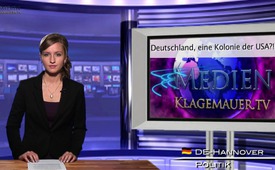 Deutschland, eine Kolonie der USA?!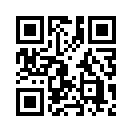 Der russische Politiker und Dumaabgeordnete Jewgeij Fedorow gab am 26. 8. 2013 dem bekannten Internetportal poznavatelnoe.tv ein Interview, das...Der russische Politiker und
Dumaabgeordnete Jewgeij Fedorow
gab am 26. 8. 2013 dem
bekannten Internetportal poznavatelnoe.tv ein Interview, das
folgende Passagen enthält:
„Deutschland ist nichts weiter,
als eine amerikanische Kolonie.
Das deutsche Volk kann verlangen
was es will, das ändert
nichts an der Tatsache, dass die
deutschen Geheimdienste und
Militärs nur eine Filiale des CIA
und des US-Verteidigungsministeriums
sind. Nicht mehr. Die
deutschen Geheimdienste und
das Militär interessiert nicht im
Geringsten, was Merkel sagt,
weil ihre Posten und Karrieren
nicht von Merkel abhängen, sondern
von den USA. Die deutschen
Generäle und Geheimdienstchefs
werden von den USA
sorgfältig ausgewählt und kontrolliert.
Ihre Posten und Karrieren
in Deutschland hängen von
den USA (man möchte hinzufügen
und von Israel = USrael) ab,
nicht von deutschen Bundeskanzlern
oder deutschen Regierungen.
Deutschland ist eine ganz
gewöhnliche Kolonie der USA
wie viele andere Länder auch.
Übrigens gibt es in Deutschland
auch eine nationale Befreiungsbewegung,
wie wir sie auch in
Russland haben. Und die deutsche
Befreiungsbewegung versucht
öffentlich Themen anzusprechen,
die die deutschen
Goldreserven im Ausland betreffen
sowie die Fragen der deutschen
Volkssouveränität und
das Recht auf selbständige Verwaltung
des deutschen Territoriums.
Und sie fordert den Abzug
der US-Besatzungstruppen aus
Deutschland. Im Unterscheid zu
Russland wird Deutschland direkt
von US-Truppen besetzt gehalten,
die dort immer noch stationiert
sind.“von OriginaltextQuellen:Auszug aus Originalartikel poznavatelnoe.tv http://www.extremnews.com/berichte/weltgeschehen/69aa1486c75300dDas könnte Sie auch interessieren:---Kla.TV – Die anderen Nachrichten ... frei – unabhängig – unzensiert ...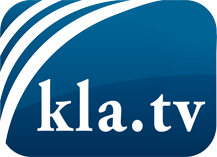 was die Medien nicht verschweigen sollten ...wenig Gehörtes vom Volk, für das Volk ...tägliche News ab 19:45 Uhr auf www.kla.tvDranbleiben lohnt sich!Kostenloses Abonnement mit wöchentlichen News per E-Mail erhalten Sie unter: www.kla.tv/aboSicherheitshinweis:Gegenstimmen werden leider immer weiter zensiert und unterdrückt. Solange wir nicht gemäß den Interessen und Ideologien der Systempresse berichten, müssen wir jederzeit damit rechnen, dass Vorwände gesucht werden, um Kla.TV zu sperren oder zu schaden.Vernetzen Sie sich darum heute noch internetunabhängig!
Klicken Sie hier: www.kla.tv/vernetzungLizenz:    Creative Commons-Lizenz mit Namensnennung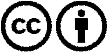 Verbreitung und Wiederaufbereitung ist mit Namensnennung erwünscht! Das Material darf jedoch nicht aus dem Kontext gerissen präsentiert werden. Mit öffentlichen Geldern (GEZ, Serafe, GIS, ...) finanzierte Institutionen ist die Verwendung ohne Rückfrage untersagt. Verstöße können strafrechtlich verfolgt werden.